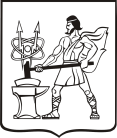 МУНИЦИПАЛЬНОЕ АВТОНОМНОЕ УЧРЕЖДЕНИЕДОПОЛНИТЕЛЬНОГО ОБРАЗОВАНИЯ«ДЕТСКАЯ МУЗЫКАЛЬНАЯ ШКОЛА»МАУДО «ДМШ»ГОРОДСКОГО  ОКРУГА ЭЛЕКТРОСТАЛЬ  МОСКОВСКОЙ ОБЛАСТИДОПОЛНИТЕЛЬНАЯ ПРЕДПРОФЕССИОНАЛЬНАЯ ОБЩЕОБРАЗОВАТЕЛЬНАЯ ПРОГРАММА В ОБЛАСТИ МУЗЫКАЛЬНОГО ИСКУССТВА «СТРУННЫЕ ИНСТРУМЕНТЫ»Предметная область ПО.01. МУЗЫКАЛЬНОЕ ИСПОЛНИТЕЛЬСТВОПРОГРАММАпо учебному предмету УП.02. АНСАМБЛЬ(струнные инструменты)                                                                                     Отдел: Струнно-смычковые инструментыВозраст: 9-17 летСрок реализации: 5(6) летНаправленность: художественнаяАвтор-составитель: Яковлева Л.Ф.Электросталь Структура программы учебного предметаПояснительная запискаХарактеристика учебного предмета, его место и роль в образовательном процессе;Срок реализации учебного предмета;Объем учебного времени, предусмотренный учебным планомна реализацию учебного предмета;Форма проведения учебных аудиторных занятий;Цель и задачи учебного предмета;Обоснование структуры программы учебного предмета;Методы обучения;Описание материально-технических условий реализации учебного предмета;Содержание учебного предметаСведения о затратах учебного времени;Годовые требования по классам;Требования к уровню подготовки обучающихсяФормы и методы контроля, система оценокАттестация: цели, виды, форма, содержание;Критерии оценки;Контрольные требования на разных этапах обучения;Методическое обеспечение учебного процессаМетодические рекомендации педагогическим работникамРекомендации по организации самостоятельной работы обучающихся;Списки рекомендуемой нотной и методической литературыУчебная литература;Нотная литература для переложений;Ансамбли для смешанного состава;Методическая литература;Учебная литература для скрипачей;Пояснительная запискаХарактеристика учебного предмета, его место и роль в образовательном процессеПрограмма по учебному предмету «Ансамбль» составлена в соответствии с Федеральными государственными требованиями к минимуму содержания, структуре и условиям реализации дополнительной предпрофессиональной общеобразовательной программы в области музыкального искусства «Струнные инструменты», утвержденными приказом Министерства культуры РФ от 12.03.2012 г. № 162 (далее ФГТ).Учебный предмет «Ансамбль» дополнительной предпрофессиональной общеобразовательной программы в области музыкального искусства «Струнные инструменты» входит в обязательную часть предметной области «Музыкальное исполнительство». Учебный предмет «Ансамбль» является базовой дисциплиной, которая закладывает фундамент исполнительского мастерства и имеет несомненную практическую значимость для воспитания и обучения музыканта.Настоящая программа отражает организацию учебного процесса, разнообразие репертуара, его академическую направленность, а также возможность реализации возможностей для творческого осознания процесса музицирования.Срок реализации учебного предметаСрок реализации данной программы составляет 5 лет (с 4 по 8 класс).Для учащихся, планирующих поступление в образовательные учреждения, реализующие основные профессиональные образовательные программы в области музыкального искусства, срок освоения может быть увеличен на 1 год (9 класс).3. Объем учебного времени, предусмотренный учебным планом образовательного учреждения на реализацию учебного предмета.Консультации проводятся с целью подготовки обучающихся к контрольным урокам, зачетам, экзаменам, творческим конкурсам и другим мероприятиям по усмотрению учебного заведения.4. Форма проведения учебных аудиторных занятий:мелкогрупповая (2-10 учеников), рекомендуемая продолжительность урока - 40 минут. По учебному предмету «Ансамбль» к занятиям могут привлекаться как обучающиеся по данной образовательной программе, так и по другим образовательным программам в области музыкального искусства.Кроме того, реализация данного учебного предмета может проходить в форме совместного исполнения музыкальных произведений обучающегося с преподавателем.5. Цели и задачи учебного предмета «Ансамбль»Цель:• развитие музыкально-творческих способностей учащегося на основе приобретенных им знаний, умений и навыков ансамблевого исполнительства. Задачи:• решение коммуникативных задач (совместное творчество обучающихся разного возраста, влияющее на их творческое развитие, умение общаться в процессе совместного музицирования, оценивать игру друг друга);• стимулирование развития эмоциональности, памяти, мышления, воображения и творческой активности при игре в ансамбле;• формирование у обучающихся комплекса исполнительских навыков, необходимых для ансамблевого музицирования;• развитие чувства ансамбля (чувства партнерства при игре в ансамбле), артистизма и музыкальности;• обучение навыкам самостоятельной работы, а также навыкам чтения с листа в ансамбле;• приобретение обучающимися опыта творческой деятельности и публичных выступлений в сфере ансамблевого музицирования;• расширение музыкального кругозора учащегося путем ознакомления с ансамблевым репертуаром, а также с выдающимися исполнениями и исполнителями камерной музыки;• формирование у наиболее одаренных выпускников профессионального исполнительского комплекса инструменталиста-солиста камерного ансамбля. 6.Обоснование структуры учебного предмета «Ансамбль»Обоснованием структуры программы являются ФГТ, отражающие все аспекты работы преподавателя с учеником.Программа содержит следующие разделы:- сведения о затратах учебного времени, предусмотренного на освоение учебного предмета;- распределение учебного материала по годам обучения;- описание дидактических единиц учебного предмета;- требования у уровню подготовки обучающихся;- формы и методы контроля, система оценок;- методическое обеспечение учебного процесса программы.7. Методы обученияВ музыкальной педагогике применяется комплекс методов обучения. Коллективное обучение неразрывно связано с воспитанием ученика, с учетом его возрастных и психологических особенностей.Для достижения поставленной цели и реализации задач предмета используются следующие методы обучения:- словесный (объяснение, беседа, рассказ);- наглядно-слуховой (показ, наблюдение, демонстрация исполнительских приемов);- практический (работа на инструменте, упражнения);- аналитический (сравнения и обобщения, развитие логического мышления); -эмоциональный (подбор ассоциаций, образов, художественные впечатления).Предложенные методы работы с ансамблем в рамках предпрофессиональной программы являются наиболее продуктивными при реализации поставленных целей и задач учебного предмета и основаны на проверенных методиках и сложившихся традициях исполнительства на струнных смычковых инструментах.8.Описание материально-технических условий реализации учебного предмета «Ансамбль»Материально-техническая база Школы соответствует санитарным и противопожарным нормам, нормам охраны труда.Учебные аудитории для занятий по учебному предмету "Ансамбль" имеют площадь не менее 12 кв.м., достаточное освещение, хорошо проветриваются; обеспечена ежедневная уборка учебной аудитории.Школа располагает наличием комплекта инструментов для работы над ансамблями. Учебные классы для коллективных занятий по ансамблю оснащены роялем или пианино, в классе имеются пюпитры, которые можно приспособить к росту ученика.II. Содержание учебного предмета Инструментальный состав, количество участников в ансамбле могут варьироваться.Варианты возможных составов ансамблей:1. Однородные составы:Дуэты- Дуэт скрипачей- Дуэт виолончелистовТрио- Трио скрипачей- Трио виолончелистов- Трио фортепиано, скрипка, виолончельКвартетыСмешанные составы:2.1.- Скрипка, виолончель- Скрипка, фортепиано- Виолончель, фортепиано- Скрипка,, баян, гитара и другиеТакже в классе ансамбля практикуется унисонная форма музицирования.При наличии инструментов в учебном заведении и при наличии достаточного числа обучающихся возможно дублирование определенных партий по усмотрению руководителя ансамбля.1. Сведения о затратах учебного времени, предусмотренного на освоение учебного предмета «Ансамбль», на максимальную, самостоятельную нагрузку обучающихся и аудиторные занятия:Объем времени на самостоятельную работу составляет с 4 по 9 классы - 1,5 часа в неделю.Виды внеаудиторной работы:выполнение домашнего задания;подготовка к концертным выступлениям;посещение учреждений культуры (филармоний, театров, концертных залов и др.);участие обучающихся в концертах, творческих мероприятиях и культурнопросветительской деятельности образовательного учрежденияи др.Учебный материал распределяется по годам обучения - классам. Каждый класс имеет свои дидактические задачи и объем времени, предусмотренный для освоения учебного материала.Требования по годам обученияВ ансамблевой игре так же, как и в сольном исполнительстве, требуются определенные музыкально-технические навыки владения инструментом, навыки совместной игры, такие, как:- сформированный комплекс умений и навыков в области коллективного творчества - ансамблевого исполнительства, позволяющий демонстрировать в ансамблевой игре единство исполнительских намерений и реализацию исполнительского замысла;- навыки по решению музыкально-исполнительских задач ансамблевого исполнительства, обусловленных художественным содержанием и особенностями формы, жанра и стиля музыкального произведения.Основные составы ансамблей, наиболее практикуемые в детских музыкальных школах - дуэты, трио, квартеты, и т. д.Инструментальный состав, количество участников в ансамбле могут варьироваться. Также в классе ансамбля практикуется унисонная форма музицирования. При наличии достаточного числа обучающихся возможно дублирование определенных партий по усмотрению руководителя ансамбля.Ансамбли могут быть составлены как из однородных инструментов, также могут быть включены и другие инструменты такие как: фортепиано, духовые, народные и ударные.Занятия по предмету «Ансамбль» способствуют развитию слуха, расширению музыкального кругозора, развитию творческих способностей и технических навыков учащихся. В процессе обучения более сильный партнер способен оказывать художественное воздействие на менее продвинутого, стимулируя его общемузыкальный и технический прогресс; учащиеся преодолевают различные психологические напряжения-зажимы; закрепляют умения и навыки, приобретенные на уроках в специальном классе.Важной составляющей ансамбля является концертная деятельность.Аудиторные занятия проводятся по 1 часу в неделю с 4 по 8 класс. Количество недель аудиторных занятий - 33: нечетные полугодия - 16 часов; четные полугодия - 17 часов.Приступая к работе над музыкальным произведением, преподаватель должен, прежде всего, дать общее представление о характере его музыкального содержания. Следует знакомить учащихся с автором, эпохой, содержанием, формой и стилем изучаемого произведения. С этой целью следует проиграть или прослушать пьесу в записи. Затем следует рассказать о значении каждой из партий. На занятиях преподаватель обязан уделять основное внимание работе над чистотой интонации, ровностью и характером звучания, динамическим соотношением голосов, работе над ритмом, единством штрихов и аппликатуры.класс (первый год обучения)В течение учебного года рекомендуется подготовить 2-3 характерных произведений.Художественно-исполнительские задачи:-формирование и развитие навыка единого ансамблевого дыхания;-формирование и развитие навыка исполнять свою партию в соответствии с художественной трактовкой произведения в целом;Технические задачи:-формирование и развитие навыка игры в унисон;-формирование и развитие навыка 2-х голосного исполнения;В конце учебного года проходит зачёт, на котором исполняются 1-2 произведения.Примерный репертуарный список.- Дуэты для 2-х скрипок в сопровождении фортепиано.- Андреев В. Вальс «Искорки»- Аренский А. Романс- Бах И. Менуэт. Марш. Ария- Гайдн И. Три канона- Гендель Г. Два танца- Гендель Г. Гавот- Долженко А. Ария, Фуга- Леклер Ж. Контрданс, Три менуэта- Перселл Г. Бурре. Менуэт. Куранты- Темкин Д. Зеленые листья- Шенк И. Бурре. Полонез- Шуберт Ф. Немецкий танец, Вальс, соч. 9 №1- Шуман Р. КолыбельнаяПроизведения для 3-х скрипок и фортепиано.- Бетховен Л. Менуэт- Комаровский А. Напев- Моцарт В. Фуга- Металлиди Ж. Деревенские музыканты, Веселое шествие Произведения для2-х скрипок, виолончели и фортепиано.- Гайдн И. Трио- Чайковский П. Переложение для трио Баева Д. Старинная французская песняПримерный перечень музыкальных произведений,
рекомендованных для показа в течение учебного года на академическихвечерах или отчетном концерте.класс (второй год обучения)Продолжение работы над навыками ансамблевой игры, усложнение репертуара. Умение слушать мелодическую линию, выразительно её фразировать, грамотно и чутко аккомпанировать партнёру.Для изучения рекомендованы пьесы с яркой мелодией и вторым голосом. Несложные пьесы-каноны для развития полифонического слуха детей. Пьесы с более развитым мелодическим и ритмическим рисунком способствующие развитию техники штрихов.В течение учебного года рекомендуется подготовить 2-3 характерных произведений.Художественно-исполнительские задачи:-формирование и развитие навыка единого ансамблевого дыхания;-формирование и развитие навыка исполнять свою партию в соответствии с художественной трактовкой произведения в целом;-создание единого музыкального образа;-работа над фразировкой, динамикой;-научиться слушать музыку, исполняемую ансамблем в целом и отдельными партиями;-быть активным пропагандистом музыкальной культуры в обществе, используя форму публичных выступлений.Технические задачи:добиваться верной интонации, ритмической точности, строгого распределения смычка, единства штрихов и аппликатуры;формирование и развитие навыка динамического соотношением голосов;формирование навыка точно начинать и заканчивать произведения, добиваясь синхронности движений смычка;формирование умения читать с листа в ансамбле произведения за 1-2 классы.В конце учебного года проходит зачёт, на котором исполняются 1-2 произведения.Примерный репертуарный список- Дуэты для2-х скрипок в сопровождении фортепиано.- Бетховен Л., обр. Барабаша С. Немецкие танцы, Старинный танец, Песня- Бом К. Непрерывное движение- Вебер К. Хор охотников- Градески Э. Регтайм Мороженое- Гейс С. - Фролов И. Прощальный шведский вальс. Шутка-сувенир- Григ Э. Норвежский танец- Данкля Ш. Аллегретто. Рондо- Джеминиани Ф. Немецкие танцы, Старинный танец- Долженко А. Менуэт, Прелюдия- Прокофьев С. Марш из сюиты«Летний день»- Шествие из симф. сказки «Петя и волк», соч. 65- Рахманинов С. Элегия. Переложение Генделева К.- Ребиков В. Елка из оперы-сказки «Елка»- Телеман Г. Менуэт- Чайковский П. Вальс из балета Спящая красавица- Шостакович Д. Гавот- Штраус И. Анна-Полька- Шуберт Ф. Адажио- Экимян А. Шире круг Пьесы для струнного ансамбля и фортепиано.- Свиридов Г. Старинный танец. Упрямец- Стурестеп В. Латышская полька- Тобис Б. Увертюра на темы детских чешских песен Произведения для 2-х скрипок, виолончели и фортепиано.- Витали Д. Менуэт Произведения для 3-х скрипок и фортепиано.- Джоплин С. Регтайм- Карш Н. Колыбельная мышонку, Кубики- Русская народная песня Лучинушка Квартеты.- Чайковский П. Игра в лошадки из «Детского альбома»- Шуберт Ф. Вальс Произведения для2-х скрипок.- Бах И. Сарабанда из Сюиты си минор. Бурре- Мазас Ж. Менуэт из Дуэта №2. Рондо из Дуэта № 2.- Марш из Дуэта № 5.- Барток Б. Одиннадцать дуэтовПримерный перечень музыкальных произведений,
рекомендованных для показа в течение учебного года на академическихклассПродолжение работы над навыками ансамблевого музицирования. Анализировать содержание и стиль музыкального произведения. Дальнейшее развитие музыкального мышления и средств выразительности, работа над агогикой. Воспитание артистизма и чувства ансамбля в условиях концертного выступления. За год необходимо пройти 2-4 произведения. В конце учебного года проходит зачёт, на котором исполняются 1-2 произведения.Примерный репертуарный список:- Дуэты для 2-х скрипок в сопровождении фортепиано.- Бах И. Сицилиана- Бетховен Л. Турецкий марш из музыки к пьесе Афинские развалины- Вальдтейфель Э. Полька Пустячки- Глинка М. Фуга ре минор- Джилкинсон Т. Город детства- Долженко А. Аллегро, Вальс шутка- Дезорме Л. Возвращение с парада Марш-полька- Кальман И. Венский вальс- Монти В. Чардаш- Свиридов Г. Вальс из музыки к кинофильму «Метель». Старинный танец- Флис Б. Колыбельная- Чайковский П. Три пьесы из фортепианного цикла «Времена года» Февраль, Апрель, Июнь- Гейс С. - Фролов И. Прощальный шведский вальс. Шутка-сувенир- Шоп Д. Сарабанда и Куранта- Шостакович Д., обр. Фортунатова Ю. Прелюдия, Вальс, Романс, Лирический вальс- Шуберт Ф. Андантино с вариациями, Музыкальный момент соч. 94 №3, Вальс Соч. 50 №12- Хотунцов Н. Элегия, Каникулы Пьесы для струнного ансамбля и фортепиано.- Свиридов Г. Парень с гармошкой- Скултэ А. Ариетта- Штраус И. Вальсы- Коварович К. Хорватская полька- Леннон Дж. Yesterday- Роджерс Р. Голубая луна- Шостакович Д. Гавот Произведения для 3-х скрипок и фортепиано.- Дворжак А. Цыганская песня, Юмореска- Фролов И. Дивертисмент Квартеты.- Бах И. Фуга- Бетховен Л. Марш из музыки к пьесе «Афинские развалины», Менуэт- Григ Э. Лирическая пьеса- Иванов С. Сицилиана- Корелли А. Вариации- Моцарт В. Рондо в турецком стиле- Мусоргский М. Аленушка- Чайковский П. Утреннее размышление из «Детского альбома»- Шуберт Ф. Вальс- Шопен Ф. Этюд- Щербаков В. Сентиментальный романс из муз. к кинофильму «Гроза»классРазвитие внутреннего слуха как фундамента творческой деятельности учащегося, воспитание и развитие метроритмического чувства. Развитие ладогармонического мышления, развитие таких личностных качеств как воображение, увлеченность, активность, трудолюбие, инициативность, самостоятельность, осознание учащимися ценности своей музыкальнотворческой деятельности для окружающих.За год необходимо пройти 2-4 произведения. В конце учебного года проходит зачёт, на котором исполняются 1-2 произведения.Примерный репертуарный списокН.Раков «Вальс», «Взвейся выше, понесися, сизокрылый голубочек» В.Киркор «Танец»В.Киркор «Мелодия»И.Маттесон «Ария»И.С.Бах «Ариозо»А.Корелли «Граве»Ф.Шуберт «Адажио» обр.А.ВласоваА.Арутюнян «Экспромт» Д.Кабалевский «Этюд» А.Верачини «Ларго» А.Бабаджанян «Танец»восьмой-девятый классПродолжается совершенствование ансамблевых навыков и накопление камерного репертуара. Знание и умение, полученные учащимися в классе ансамбля, необходимы выпускникам в последствии для дальнейших занятий в оркестровых классах средних специальных учебных заведений, а также для активной пропаганды музыкальной культуры.2-3 произведения различного характера, сыграть в течение года на академическом вечере.- Фролов И. Шутка-сувенир- Фейгин Я. Краковяк.- Фибих З. Ясная ночь- Хачатурян А. Вальс к драме«Маскарад».- Вивальди А. Концерт си-бемоль мажор для2-х скрипок и фортепиано- Вивальди А. Концерт ля минор для2-х скрипок и фортепиано- Корелли А. Соната ор. 2 №1 (33)- Шостакович Д. Романс из кинофильма «Овод»- К. Вейль, "Мекки-Нож", аранжировка для(детского) инструментального ансамбля- К. Новиков, "Хоровод" для баяна, скрипок и контрабаса, КвартетыГ. Канчели, Фортепианный квартет, для скрипки, альта, виолончели и фортепиано,Различные составы.- Гендель Г. Увертюра к опере«Родриго» для2-х скрипок, альта, контрабаса и фортепиано- Каччини Д. Ave Maria- Моцарт Л. Транскрипция Динолова Л. Концерт для флейты, скрипки и фортепиано- Уиглсворт Ф. Серенада для флейты, альта и гитары- Хренников Т. Колыбельная Светланы из кинофильма «Гусарская баллада» Крупная форма.- Бах И. Концерт ре минор для2-х скрипок и фортепиано- Беккер Д. Соната- Вивальди А. Концерт си-бемоль мажор для 2-х скрипок и фортепиано- Вивальди А. Концерт ля минор для 2-х скрипок и фортепиано- Корелли А. Соната ор. 2 №1- Шостакович Д. Романс из кинофильма «Овод»- И. Артемьев-Сысоев, "Суздаль" для голоса и инструментального ансамбля -А. Бабаджанян "Лучший город земли", для голоса и инструментального ансамбля, партитура и клавир,- Е. Быков, обработка украинской народной песни "Распрягайте, хлопцы, кони" для инструментального ансамбля (аккордеоны, скрипка, перкуссия)- Шостакович Д. Романс из кинофильма «Овод» К. Вейль, "Мекки-Нож", аранжировка для(детского) инструментального ансамбля фортепиано, электр. бас и т.д.),- Д. Капырин, Три каприса, для виолончели и фортепиано- Д. Капырин, "Нерв", для двух виолончелейТребования к уровню подготовки обучающихсяТребования к уровню подготовки обучающихся разработаны в соответствии с ФГТ. Результатом освоения программы является приобретение обучающимися следующих знаний, умений и навыков в области ансамблевого исполнительства:- развитие интереса у обучающихся к музыкальному искусству в целом;- реализацию в ансамбле индивидуальных практических навыков игры на струнном инструменте, приобретенных в классе по специальности;- приобретение особых навыков игры в музыкальном коллективе (ансамбль, оркестр);- развитие навыка чтения нот с листа;- развитие навыка транспонирования, подбора по слуху;- знание репертуара для ансамбля;- наличие навыков репетиционно-концертной работы в качестве члена музыкального коллектива;- повышение мотивации к продолжению профессионального обучения на инструменте.- наличие у обучающегося интереса к музыкальному искусству, самостоятельному музыкальному исполнительству, совместному музицированию в ансамбле;- сформированный комплекс исполнительских знаний, умений и навыков, позволяющий использовать многообразные возможности струнных инструментов для достижения наиболее убедительной интерпретации авторского текста, самостоятельно накапливать ансамблевый репертуар из музыкальных произведений различных эпох, стилей, направлений, жанров и форм;- знание профессиональной терминологии.Формы и методы контроля, система оценокФормы и методы контроля, система оценокКаждый из видов контроля успеваемости учащихся имеет свои цели, задачи и формы. Основной формой контроля качества знаний по предмету «Ансамбль» выступает текущий контроль успеваемости. В качестве средств текущего контроля успеваемости учитываются прослушивания к концертным выступлениям. Текущий контроль успеваемости обучающихся проводится в счет аудиторного времени, предусмотренного на учебный предмет.Оценки промежуточной аттестации выставляются по результатам концертных выступлении обучающихся.Критерии оценокКонтроль успеваемости обучающихся осуществляется в ДМШ им. Р.М. Глиэра по десятибалльной шкале и (или) зачет.Оценка «5» (отлично) в младших классах.Яркое, выразительное исполнение с личностным отношением учащихся к музыке. Хорошее чувство стиля и формы. Отличная сыгранность, тонкое чувство других партий ансамбля, в том числе аккомпанемента.Качественное звукоизвлечение, точное исполнение авторских штрихов, точная интонация.4. Рельефное исполнение авторских динамических нюансов, грамотная филировка звука.Соответствие исполняемой программы требованиям по классам.Оценка «5-», «4+» в младших классах.Музыкальное, выразительное исполнение, с личностным отношением учащихся к музыке. Хорошо проявляется чувство стиля и формы. Хорошая сыгранность ансамбля, чувство партии аккомпанемента.Ясное звукоизвлечение, грамотное исполнение штрихов (деташе, легато, мартле) в соответствии с произведением.Возможны незначительные интонационные погрешности.Точное выполнение авторских нюансов, грамотная филировка звука.Соответствие исполняемой программы требованиям по классам.Оценка «4», «4-» в младших классах1.Осмысленное, но недостаточно музыкальное исполнение. Понятная артикуляция, хорошее чувство формы, понимание стиля произведения. Незначительные текстовые погрешности. Хорошая сыгранность.Хорошее звукоизвлечение, штриховые погрешности.Возможны небольшие интонационные погрешности.Не всегда точное выполнение авторских нюансов и филировки.Соответствие исполняемой программы требованиям по классам.Оценка «3+», «3» в младших классахТекст выучен недостаточно стабильно, исполнение формальное, мало выражено собственное отношения к музыке, нет четкой артикуляции. Удовлетворительный ансамбль, недостаточное знание партии аккомпанемента.Удовлетворительное звукоизвлечение, авторские штрихи выполняются не точно.Интонация недостаточно стабильная.Динамические оттенки практически не выполняются, филировка отсутствует.5.Программа не соответствует требованиям по классам.Оценка «3-» в младших классахТекст не выучен, многочисленные технические ошибки, исполнение формальное, невыразительное, нет четкой артикуляции.Удовлетворительный ансамбль, недостаточное знание партии аккомпанемента.Слабое владение инструментом, аппарат зажат.Нестабильная интонация.Динамика и филировка звука отсутствуют.Программа не соответствует требованиям по классам.Оценка «2» в младших классахТекст не выучен, многочисленные технические ошибки, плохое знание других партий, в том числе аккомпанемента.Плохое звукоизвлечение, не владение штрихами.Интонация фальшивая.Динамика и филировка отсутствуют.Программа не соответствует требованиям по классам.Оценка «5» (отлично) в старших классахЯркое, артистичное, выразительное исполнение, хорошее чувство стиля и формы. Отточенность деталей, точная агогика. Отличная сыгранность учащихся в ансамбле, тонкое чувство партии аккомпанементаСвободное владение инструментом, качественное и разнообразное звукоизвлечение, точное исполнение авторских штрихов, разнообразная вибрация.Точная выразительная интонация.Яркое исполнение авторских нюансов, тембровое разнообразие, тонкая филировка звука.Соответствие исполняемой программы требованиям по классам.Оценка «5-», «4+» в старших классахВыразительное, музыкальное, осмысленное исполнение. Хорошее чувство стиля и формы. Отточенность деталей, точная агогика. Хорошая сыгранность в ансамбле, тонкое чувство партии аккомпанемента. Четкая артикуляция, хорошее чувство формы, понимание стиля произведения. Незначительные текстовые погрешности.Качественное и разнообразное звукоизвлечение, грамотное выполнение авторских штрихов, разнообразная вибрация.Точная интонация, возможны несущественные интонационные погрешности.Выразительное исполнение авторских нюансов, грамотная филировка звука.Соответствие исполняемой программы требованиям по классам.Оценка «4», «4-» в старших классах1.Осмысленное, но недостаточно музыкальное исполнение. Понятная артикуляция, хорошее чувство формы, понимание стиля произведения. Замедленный	темп. Небольшие текстовые погрешности. Хорошаясыгранность в ансамбле.Хорошо сформировавшаяся постановка, качественное звукоизвлечение, грамотное выполнение авторских штрихов.Незначительные интонационные погрешности.Не всегда точное выполнение авторских нюансов и филировки.Соответствие исполняемой программы требованиям по классам.Оценка «3+», «3» в старших классахТекст выучен недостаточно стабильно, исполнение формальное, мало выражено собственное отношения к музыке, нет четкой артикуляции. Отсутствует чувство стиля и формы. Удовлетворительный ансамбль, недостаточное знание партии аккомпанемента.Качественное, но не отличающееся разнообразием звукоизвлечение, неточное выполнение авторских и редакторских штрихов, удовлетворительное владение техникой вибрато.Недостаточно стабильная интонация.Динамические оттенки слабо выражены, филировка практически отсутствует.Программа не соответствует требованиям по классам.Оценка «3-» в старших классах.Текст выучен недостаточно стабильно, многочисленные технические ошибки.Исполнение формальное, мало выражено собственное отношения к музыке, нет четкой артикуляции. Удовлетворительный ансамбль, недостаточное знание других партий и аккомпанемента.Неряшливое звукоизвлечение, авторские штрихи не выполняются.Интонация очень нестабильная.Динамика и филировка практически отсутствуют.Программа не соответствует требованиям по классам.Оценка «2» в старших классах1. Текст не выучен, многочисленные технические ошибки, плохое знание других партий и аккомпанемента.2.Плохое звукоизвлечение, невладение штрихами, отсутствие вибрации.Фальшивая интонация.Динамика и филировка полностью отсутствуют.Программа не соответствует требованиям по классам.Методическое обеспечение учебного процессаТребования к промежуточной аттестацииВ качестве основной формы промежуточной аттестации - зачета рассматривается выступление ансамбля. В течение года преподаватель класса ансамбля должен подготовить с коллективом 3-4 разнохарактерных произведений, которые рекомендуется исполнять в концертах различного уровня и для разной слушательской аудитории.В ансамблевой игре так же, как и в сольном исполнительстве, требуются определенные музыкально-технические навыки владения инструментом, навыки совместной игры, такие, как:•Сформированный комплекс умений и навыков в области коллективного творчества - ансамблевого исполнительства, позволяющий демонстрировать в ансамблевой игре единство исполнительских намерений и реализацию исполнительского замысла• Навыки по решению музыкально-исполнительских задач ансамблевого исполнительства, обусловленных художественным содержанием и особенностями формы и стиля музыкального произведения.По итогам исполнения программы на зачёте, академическом прослушивании или экзамене выставляется оценка по пятибалльной системе:Методические рекомендации педагогическим работникамНеобходимым условием для успешного обучения игре в ансамбле является формирование у обучающегося правильной поставки правой и левой рук, корпуса. Что же касается учащихся, которые нуждаются в значительной перестановке рук и освобождении мышечного аппарата, то данную работу необходимо вести по программе, которая в первую очередь предусматривает решение этих задач.Развитию навыков игры в ансамбле способствует систематическая работа над интонированием, звуковедением. При освоении вспомогательного материала рекомендуется применение различных вариантов - штриховых, динамических, ритмических и т. д. При работе над ансамблевыми партиями необходимо давать четкие индивидуальные задания и регулярно проверять их выполнение.Работа над качеством звука, интонацией, ритмическим рисунком, динамикой - важнейшими средствами музыкальной выразительности - должна последовательно проводиться на протяжении всех лет обучения и быть предметом постоянного внимания педагога.Важной задачей предмета является развитие навыков самостоятельной работы над ансамблевыми партиями, которые по трудности должны быть легче произведений, изучаемых по основной программе.Репертуар учащихся состоит, в основном, из художественного материала. Репертуар должен быть разнообразным по стилю, содержанию, форме, жанру, фактуре. При формировании репертуарных программ за основу был взят общий принцип «сплошной вертикали», т.е. последовательность, постепенность и нарастающая сложность репертуара. При составлении репертуарной программы важно соблюсти все аспекты музыкальных и технических сложностей, освоение которых обучающийся должен продемонстрировать на данном этапе своего развития.Комплексный подход, продуманный выбор учебного материала - важнейшие факторы успешного развития навыков ансамблевой игры.К началу каждого полугодия преподаватель составляет репертуарный план на каждый ансамблевый состав, который утверждает заведующий струнным отделением. В конце полугодия преподаватель вносит изменения, если они были, и информацию обо всех выступлениях обучающегося с оценкой за исполнительскую деятельность в ансамбле.При составлении репертуарного плана необходимо учитывать технические возможности, а также степень подготовленности обучающегося. В репертуар следует включать произведения, доступные с точки зрения технической и образной сложности, разнообразные по стилю, жанру, форме. Недопустимо включать в репертуарный план музыкальные произведения, превышающие исполнительские возможности обучающегося и не соответствующие его возрастным особенностям.Рекомендации по организации самостоятельной работы обучающихсяСамостоятельные занятия должны быть регулярными и систематическими. Они должны быть ежедневными. Количество времени, расходуемого в домашних занятиях, обуславливается степенью сложности проходимого музыкального материала, подготовкой к выступлениям на зачетах и концертах. Кроме того, желательно, чтобы ежедневные домашние занятия были четко распланированы следующим образом:работа над техническим материалом (гаммы, этюды);проработка наиболее трудных эпизодов в изучаемых произведениях;самостоятельный разбор нового музыкального материала;посещение концертов, спектаклей, а также непосредственное участие учащегося в концертной деятельности класса и школы.Необходимо научить ребенка самостоятельно ставить задачи и решать их в ходе домашних занятий. Кроме того, важно регулярное посещение различных филармонических концертов, музыкальных вечеров, театров, музеев, культурных мероприятий.Чтобы занятия дома были продуктивнее и интереснее, необходимо научить учащегося самостоятельно и творчески мыслить, уметь четко формулировать проблему на уроке и находить пути ее решения.Для большей мотивации в домашней работе необходимо чаще менять репертуар, заинтересовывать участием во всевозможных выступлениях, как в качестве солиста, так и в ансамбле. Недопустимо играть одну программу в течение учебного года - это притупляет ощущения музыки, тормозит творческий процесс, вследствие чего самостоятельные занятия дома становятся рутинными, неинтересными и малопродуктивными.6.Списки рекомендуемой нотной и методической литературы.Список рекомендуемой нотной литературы.Щукина О. Ансамбль с азов. Выпуски 1,2. СПб., 2009Шувалов А. Детский камерный ансамбль. Выпуски 1,2. СПб., 2001 - 2003Ратнер И. Библиотека юного скрипача. Пьесы для ансамбля скрипачей. М., 1998Гудова Е., Чернышков С. Хрестоматия по камерному ансамблю. Выпуски 1,2,3. М., 2004 - 2006Ратнер И. Пьесы для ансамбля скрипачей. Выпуски 1,2,3. Ленинград, 1990Лобуренко Е. Скрипичные ансамбли Выпуски 1,2,3,4. Музыкальная Украина, 1989 - 1992Педагогический репертуар детских музыкальных школ. Ансамбли юных скрипачей. Выпуски 1,2,3,4,5,6,7. М., 1984 - 1990Долженко А. Детский альбом пьес и ансамблей для скрипки и фортепиано. М., 2003Педагогический репертуар. Хрестоматия для школьного оркестра.Выпуски 1,2. М., 1995 - 1999Педагогический репертуар. Легкие скрипичные дуэты. М., 1990Ансамбли в сопровождении фортепиано. Выпуск 1,2,3. М., 2000Педагогический репертуар для детского оркестра. Колокольчики. СПб., 2006Металлиди Ж. Для ансамбля скрипачей. Посвящение. Две части из Симфониетты. СПБ., 2000Металлиди Ж. Оркестр. Элегия. Тарантелла. Транскрипции для ансамбля скрипачей и фортепиано. СПб, 2013Стрелецкий С. Нетрудные ансамбли - трио. М., 2004Хромушин О. Джазовые композиции для камерных ансамблей. М., 1998Библиотека юного музыканта. Пьесы для ансамбля скрипачей. М., 1998Пудовочкин В. Светлячок. Выпуски 1,2,3,4,5,6,7,8,9,10.СПб., 1999 - 2008Портнов Г. Камерные ансамбли для младших классов ДМШ и ДШИ. СПб, 2011Пьесы для скрипки, виолончели и фортепиано. Сост. Литвинова Т. СПб, 2011Музыка для инструментального трио. Сост. Литвинова Т. СПб, 2012Дога Е. Пьесы для ансамбля скрипачей. СПб, 2011Гаврилин В. Скрипичные дуэты. СПб, 2010Школа скрипичного дуэта. Сост. Бердичевская Н. СПб, 2011A prima vista. Учебное пособие для чтения с листа на скрипке. СПб, 1994Данкля Ш. Этюды для двух скрипок. СПб, 2013Антонова Л. "Пьесы для ансамбля виолончелей. Младшие классы." Санкт-Петербург, 2006г.Антонова Л. "Пьесы для ансамбля виолончелей и фортепиано. Старшие классы."Карш Н.Н. "Пьесы на бис для ансамбля виолончелей". Тетрадь 2. Санкт-Петербург, 2001г.Карш Н.Н. "Пьесы на бис для ансамбля виолончелей". Тетрадь 3. Санкт-Петербург, 2001г.Список рекомендуемой методической литературыАуэр Л. Моя школа игры на скрипке. М., «Музыка», 1965Безродный Игорь. Искусство, мысли, образ. ООО «Века-ВС», 2010Беленький Б. - Эльбойм Э. Педагогические принципы Л.М. Цейтлина. М.,«Музыка», 1990«Как учить игре на скрипке в школе». Составитель Берлянчик М. Сборник статей. М., «Классика ХХ1», 2006«Вопросы совершенствования преподавания на оркестровых инструментах».Сборник статей. Составитель Берлянчик М. - М., «Музыка», 1978«Вопросы	музыкальной педагогики». Выпуск 2, составительРуденко В.И. М., «Музыка», 1980«Вопросы	музыкальной педагогики». Выпуск 7. СоставительРуденко В.И. М., «Музыка», 1986Григорьев В. Методика обучения игре на скрипке. Москва, «Классика XXI век», 2006Гутников Борис. Об искусстве скрипичной игры. Л., «Музыка», 1988Давид Ойстрах. Воспоминания, статьи. Составитель Григорьев В. М., «Музыка», 2008Иегуди Менухин. Странствия. Издательство Колибри, 2008Карл Флеш. Искусство скрипичной игры. М., «Классика XXI век», 2007Корыхалова Н.П. Музыкально-исполнительские термины. СПб, «Композитор», 2005Мострас К. Система домашних занятий скрипача. М., Музгиз, 1956Натансон В., Руденко В. «Вопросы методики начального музыкального образования». М., Музыка, 1981Юрьев А.Ю. Очерки по истории и теории смычковой культуры скрипача. СПб, 2002Янкелевич Ю.И. Педагогическое наследие. М., 2000Мазель В. Психофизиологические закономерности формирования первичных двигательных навыков детей младшего школьного возраста. СПб, 2014Благой Д. "Искусство камерного ансамбля и музыкальнопедагогический процесс". Москва, 1979г.Благой Д. "Камерный ансамбль и различные формы коллективного музицирования". Москва, 1996г.Борисяк А. "Метод органического развития технических приёмов игры на виолончели". Москва, 1947г.Броун А. В. "Очерки по методике игры на виолончели". Москва, 1967г.Готлиб А. "Основы ансамблевой техники". Москва, 1971г.Домрина Е. "Беседы о музыке". Ленинград, 1982г.Кальянов С. "Виолончельная техника". Москва, 1996г.Ступель А. "В мире камерной музыки". Музыка, 1970г.Уилсон Э. "Мстислав Ростропович. Композитор, учитель, легенда." Москва, 2011г.ПРИНЯТО Педагогическим советомПротокол № _____от____ 20____г.УТВЕРЖДЕНО Директор МАУДО «ДМШ»                             О.А.Кривенкова           Приказ № ____ от______20____г.Вид учебной нагрузкиКлассКлассВид учебной нагрузки4-8 классы9-й классВид учебной нагрузкиСрок обучения 4годаСрок обучения 5летМаксимальная учебная нагрузка412165Количество часов на аудиторные занятия16566Количество часов на внеаудиторную* (самостоятельную) работу247,566Распределение по годам обученияРаспределение по годам обученияРаспределение по годам обученияРаспределение по годам обученияРаспределение по годам обученияРаспределение по годам обученияРаспределение по годам обученияРаспределение по годам обученияРаспределение по годам обученияКласс123456789Продолжительность учебных занятий (в неделях)323333333333333333Количество часов на аудиторные занятия (в111112Консультации (часов в год)101 010101016скрипкавиолончельВариант 1Вариант 1Бах И. С. МенуэтА. Варламов. "Красный сарафан"Рамо Ж. Ф. Ригодон2. А. Гречанинов. "Весельчак"Вариант 2Вариант 2Металлиди Ж. МетелицаФ. Грубер. "Тихая ночь"Портнов Г. Маленькая ледиФ. Грубер. "Звенящие колокольчики"Вариант 3Вариант 3Гендель Г. Ф. Торжественная песняКомаровский А. НапевЭ.Градески Рэгтайм «Мороженое»Шуберт Ф. Немецкий танецВариант 4Вариант 4К.Портер ВальсШуман Р. КолыбельнаяО.Хромушин Веселый маршГендель Г. Два танца Рахманинов С. Элегиявечерах или отчетном концерте.вечерах или отчетном концерте.скрипкавиолончельВариант 1Металлиди Ж. КолечкоЧ.н.п. ПастухВариант 2Моцарт. В. А. Адажио Шостакович Д. Д. ПолькаВариант 3Дж. Каччини Аве, Мария! А.Островский Школьная полька Вариант 4П.Чайковский Игра в лошадкиМоцарт В. А. НоктюрнВариант 1"Я встретил вас" - попурри из русских мелодийС. Рахманинов. "Итальянская полька" Вариант 2А. Дворжак. "Мелодия"И. Штраус. "Персидский марш"Вариант 3Шуберт Ф. ВальсШостакович Д. ГавотЧайковский П. Игра в лошадки из «Детского альбома»Вариант 4С. Марш из сюиты «Летний день» Витали Д. МенуэтГейс С. - Фролов И. Прощальный шведский вальсПримерный перечень музыкальных произведений, рекомендованных для показа в течение учебного года на академических вечерах или отчетном концерте.Примерный перечень музыкальных произведений, рекомендованных для показа в течение учебного года на академических вечерах или отчетном концерте.скрипкавиолончельВариант 1Металлиди Ж. Моя родина Американская мелодия МолитваВариант 2Варламов А. Красный сарафан Вальдтейфель Э. Полька «Пустячки»Вариант 1Шоп Д. Сарабанда и КурантаБах И. ФугаКоварович К. Хорватская полька для 2-х скрипок, виолончели и фортепианоВариант 3Музыкальная мозаика в переложении Черненко А.Штраус И. Анна-полькаВариант 4Д.Шостакович ГавотК.Сен - Санс ЛебедьВариант 2Каччини Д. Ave MariaВитали Д. МенуэтБах И. Концерт ре минор для 2-х скрипокВариант 3Свиридов Г. Вальс из музыки к кинофильму «Метель» Корелли А. ВариацииПримерный перечень музыкальных произведений, рекомендованных для показа в течение учебного года на академических вечерах или отчетном концерте.Примерный перечень музыкальных произведений, рекомендованных для показа в течение учебного года на академических вечерах или отчетном концерте.скрипкавиолончельВариант 1Металлиди Ж. Веселое шествие Фостер С. Прекрасный мечтатель Вариант 2ДЖ.Мэндел Тень твоей улыбкиВариант 1Караев К. «Странник». Из балета «Дон Кихот».Кепферт Б. Путники в ночи, Вариант 2Д.Шостакович Вальс - шуткаВариант 3Хатунцов Н. Каникулы Металлиди Ж. Оркестр Вариант 4Чайковский П. И. Камаринская Шуберт Ф. АдажиоКорелли А. Гавот.Крейслер Ф. «Маленький венский марш»Вариант 3Мано М. Гимн любви.Мендельсон Ф. Песня без слов. Б. Кырвер, "Весёлая полька", для двух скрипок, двух виолончелей и фортепианоПримерный перечень музыкальных произведений, рекомендованных для показа в течение учебного года на академических вечерах или отчетном концерте.Примерный перечень музыкальных произведений, рекомендованных для показа в течение учебного года на академических вечерах или отчетном концерте.скрипкавиолончельВариант 1Т.Альбиони АдажиоА.Хачатурян Вальс из музыки к драме М. Лермонтова «Маскарад»Вариант 2И.С.Бах Хорал «Бог, как велика твоя доброта!»А.Глазунов Антракт из балета «Раймонда»Вариант 3Фролов Н. ДивертисментЯрадиер С. ГолубкаВариант 4Сен-Санс К. ПечальМеталлиди Ж. ТарантеллаВариант 1С. Цинцадзе. "Сачидао"Э. Уэббер. "Я только хочу сказать" Вариант 2Г. Гендель. Вступление (к оратории "Мессия")Д. Шостакович. "Гавот" Вариант 3Д. Шостакович. Прелюдия До мажор (из цикла "24 прелюдии и фуги")Н. Раков. "Серенада №1"